DESAFÍO DE CIENCIAS NATURALES¿CUÁNTO SABEN DEL SISTEMA REPRODUCTOR HUMANO?Miren el siguiente dibujo de sistemas reproductores en humanos y respondan:Identifique cada sistema y rotule las partes indicadas.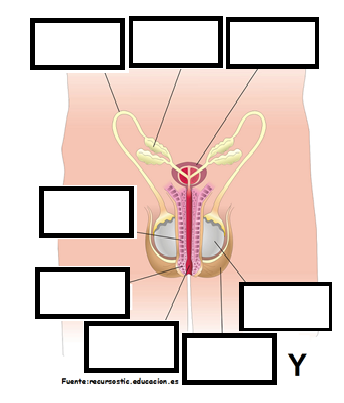 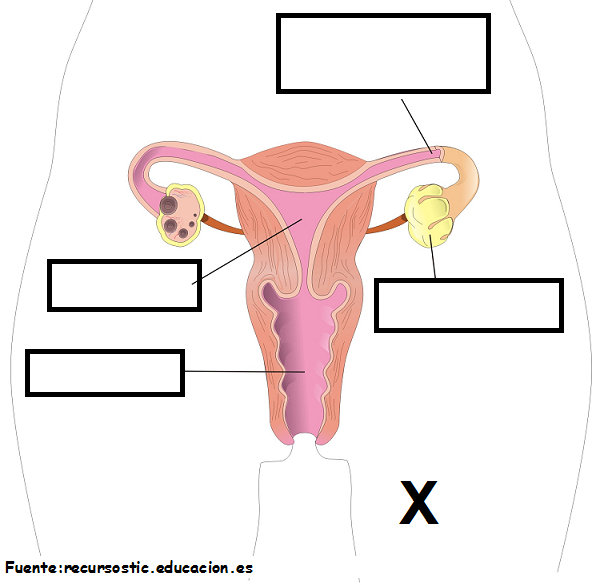 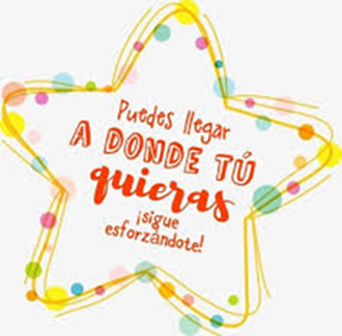 Nombre:Curso: Sexto                   Fecha: Semana 19 del 03 al 07 de agosto de 2020.Unidad II “Reproducción y salud”Objetivo: Identificar las estructuras del sistema reproductor humano. (OA4)